    MIĘDZYSZKOLNY OŚRODEK SPORTOWY KRAKÓW-WSCHÓD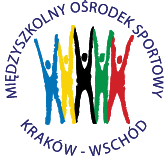 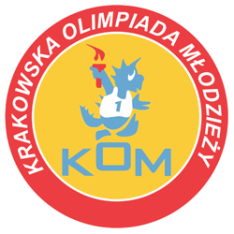 Adres: Centrum Rozwoju Com Com Zoneul. Ptaszyckiego 6 – P 09,  31 – 979 Krakówtel/fax: 12 685 58 25,   email:  biuro@kom.krakow.plwww.kom.krakow.plKraków, 12.02.2019r.Komunikat KOM 2018/19Igrzyska Młodzieży Szkolnej w piłce ręcznej dziewczątMiejsce rozgrywek - Hala COM COM ZONE , ul. Ptaszyckiego 6, hala Suche StawyRegulamin rozgrywek:1. W zawodach weźmie udział 25 drużyn.2. W eliminacjach zespoły będą podzielone na 8 grup: Gr. 1 – SP 91, SP 7,  SP Pallotti				Gr. 5 – SP SAL, SP 80, KSP MollaGr. 2 – Gortat, SP 86 , SP 78				Gr. 6 – GM 16, SP 85, SP 156Gr. 3 – SP 164,  SP 88, SP 144				Gr. 7 – SP 151, SP 89, SP 5Gr. 4 – SP 31, SP 126, GM 46				Gr. 8 – SP 158, SP 101, SP 129, SP 39				Mecze w grupach eliminacyjnych rozgrywane są systemem „każdy z każdym”. Zespoły z pierwszych miejsc z grup awansują do strefy półfinałowej. Dodatkowo awans uzyskają 2 drużyny z drugiego miejsca z najlepszymi bilansami z pośród 8 grup ( 1. Duże pkt; 2. Korzystniejsza różnica bramek;  3. Większa liczba zdobytych bramek ).      4. W półfinałach zespoły zostaną podzielone na dwie grupy wg klucza :      - grupa A – 1m gr. 2, 1m gr 4, 1m gr. 6, 1m gr. 8, pierwsza drużyna z najlepszym bilansem      - grupa B – 1m gr. 1, 1m gr. 3, 1m gr. 5, 1m gr. 7, druga drużyna z najlepszym bilansem	Po dwa najlepsze zespoły z grup rozegrają finał o miejsca 1 – 4 systemem play off:1m gr. A – 2 m gr. B i 1m gr. B – 2m gr. A. Przegrani z w/w spotkań rozegrają mecz o 3 miejsce, natomiast zwycięzcy zagrają o 1 miejsce. Pozostałe zespoły zostaną sklasyfikowane w zależności od zajętego miejsca w grupach półfinałowych i tak: zespoły z trzecich miejsc zajmą w tabeli końcowej miejsca 5-6, zespoły z czwartych miejsc zostaną sklasyfikowane  na miejscach 7-8 a zespoły z piątych miejsc zostaną sklasyfikowane na miejscach 9-10.   Przepisy:- zawody rozgrywane będą piłką nr 1, - w grze uczestniczy skład 7-osobowy, zespół liczy maksymalnie 16 zawodniczek. Zawody będą rozgrywane systemem turniejowym, w  związku z tym w danym dniu zawodów, w całym turnieju, muszą występować te same 16 zawodniczek.  Do następnej fazy rozgrywek szkoła może wystawić nowe zawodniczki,- czas gry 2 x 10 minut (w grupach 5 drużynowych czas gry wynosi 2 x 8 minut)  z przerwą 3 minuty - przerwa na żądanie 1 x 1 minuta w  każdej połowie meczu w momencie posiadania piłki,- dowolny system ustawienia obrony podczas całego meczu,- zmiany zawodników w dowolnym momencie meczu, - obowiązuje zakaz używania środków klejących piłkę, - czas kary dla zawodników – 1 minuta,- pozostałe przepisy zgodnie z przepisami ZPRPPunktacja: - Za wygrane spotkanie zespół otrzymuje 2 pkt, za remis 1 pkt, za przegrane – 0 pkt.- O kolejności zespołów decydują kolejno:Większa liczba zdobytych punktów.Jeżeli dwa lub więcej zespołów uzyska tę samą liczbę punktów:Większa liczba zdobytych punktów w bezpośrednich meczach między zainteresowanymi zespołami,Korzystniejsza różnica bramek z zawodów między zainteresowanymi zespołami,Większa liczba zdobytych bramek pomiędzy zainteresowanymi zespołami, Korzystniejsza różnica bramek w całym turnieju,Większa liczba zdobytych bramek w całym turnieju.- W przypadku konieczności rozstrzygnięcia meczu  należy zarządzić dogrywkę 2x3min plus ewentualnie rzuty karne.INTERPRETACJA NINIEJSZEGO REGULAMINU NALEŻY DO ORGANIZATORA!UWAGA! Zespół musi się stawić 15 minut przed swoim pierwszym meczem. Zespoły uczestniczą w jednolitych strojach sportowych. Zawodnicy grają w obuwiu halowym.Opiekunów zespołów zobowiązuje się także do zmiany obuwia przy wejściu na halę sportową.! NA ROZGRZEWKĘ SZKOŁY PRZYNOSZĄ WŁASNE PIŁKI !ABSOLUTNY ZAKAZ UŻYWANIA KLEJU DO PIŁEK I DO RĄK!!!TERMINARZ ROZGRYWEK Data:GodzinaMecz pomiędzy:Wynik:9.01.2019ŚrodaGrupa 1,2,39.3010.0010.3011.0011.3012.0012.3013.0013.30SP 7 – SP PallotiiSP 91 – SP 7SP 91 – SP PalottiGortat – SP 86Gortat – SP 78SP 78 – SP 86SP 164 – SP 144SP 164 – SP 88SP 144 – SP 881:524:124:119:117:07:47:210:0 w-o10:0 w-oGrupa 11m. SP 91           4     48:22m. SP Pallotti  2      6:253m. SP 7             0      2:29Awans: SP 91Grupa 21m. Gortat         4    36:12m. SP 78           2     7:213m. SP 86           0     5:26Awans: GortatGrupa 31m. SP 164         4   17:22m. SP 144         2   12:7SP 88 – NKL Awans: SP 16410.01.2019CzwartekGrupa 4,5,69.3010.0010.3011.0011.3012.0012.3013.0013.30SP 126 – GM 46SP 31 – SP 126SP 31 – GM 46SP SAL – SP 80KSP Molla – SP SALSP 80 – KSP MollaGM 16 – SP 85GM 16 – SP 156SP 85 – SP 1562:917:117:16:812:35:133:1010:0 w-o10:0 w-oGrupa 4 1m. SP 31            4   34:22m. GM 46         2   10:193m. SP 126         0     3:28Awans: SP 31Grupa 51m. KSP Molla    4   25:82m. SP 80            2  13:193m. SP SAL          0   9:20Awans: KSP MollaGrupa 61m. SP 85         4    20:32m. GM 16       2    13:10SP 156 – NKL Awans: SP 8511.01.2019PiątekGrupa 7,8Miejsce:Hala Suche Stawy9.3010.0010.3011.0011.3012.00SP 151 – SP 89SP 151 – SP 5SP 5 – SP 89SP 158 – SP 101SP 39 – SP 129SP 158 – SP 39SP 101 – SP 129SP 158 – SP 129SP 39 – SP 10110:12:79:02:23:86:34:93:64:2Grupa 7 1m. SP 5          4       16:22m. SP 151      2      12:83m. SP 89        0       1:19Awans: SP 5Grupa 81m. SP 129       6     23:102m. SP 158       3     11:113m. SP 39          2    10:164m. SP 101        1      8:15Awans: SP 129Mała tabela1m. SP 129      4    14:62m. SP 158      2      9:93m. SP 39        0      6:14Klasyfikacja z 2 miejsc:1m. SP 144     2    +5 2m. SP 151     2    +4    5.02.2019WtorekPółfinał AGortat, SP 31, SP 85,SP 129, SP 1449.309.5010.1010.3010.5011.1011.3011.5012.1012.30Gortat – SP 85SP 31 – SP 144Gortat – SP 129SP 85 – SP 31SP 144 – SP 129Gortat – SP 31SP 85 – SP 144SP 129 – SP 31Gortat – SP 144SP 129 – SP 8515:15:013:42:74:117:18:46:815:113:12Grupa A1m. Gortat       8     50:72m. SP 31          6    21:153m. SP 129        4    34:374m. SP 85          2    23:395m. SP 144        0     9:39Awans: Gortat i SP 3112.02.2019WtorekPółfinał BSP 91, KSP Molla,SP 164, SP 5, SP 1519.309.5010.1010.3010.5011.1011.3011.5012.1012.30SP 91 – MollaSP 5 – SP 164SP 91 – SP 151Molla – SP 5SP 164 – SP 151SP 91 – SP 5Molla – SP 164SP 151 – SP 5SP 91 – SP 164SP 151 - Molla18:15:418:23:77:214:24:82:1024:22:9Grupa B1m. SP 91       8     74:72m. SP 5         6     24:223m. SP 164     4     21:354m. Molla       2     17:355m. SP 151      0       8:44Awans: SP 91 i SP 5KwiecieńFinał9.3010.0010.3011.00Gortat – SP 5SP 91 – SP 31